   ОБЩИНА   САДОВО,  ОБЛАСТ  ПЛОВДВИВ                	======================================================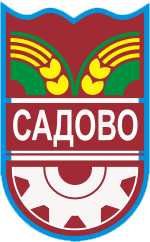                 4122 - гр. Садово, ул. „Иван Вазов” № 2, тел. централа: 03118/26-01 и 03118/21-71; факс  03118/25-00, ел. адрес  - sadovo@sadovo.bg                   О  Б  Я  В  А     Във връзка с изпълнение на Закона за собствеността и ползването на земеделските земи,  всички собственици или ползватели на животновъдни обекти на територията на Община Садово  имат възможността за участието  в процедура за предоставяне на пасища, мери и ливади от общинския поземлен фонд без търг за стопанската 2023/2024 год.    Желаещите лица трябва в срок  от 1 март 2023 г. до 10 март 2023 г. да подадат заявление по образец  до кмета на Община Садово.Нормата на площите, които ще се разпределят съобразно броя и вида на регистрираните пасищни селскостопански животни, е следната:- не повече от 15 дка за една животинска единица – в имоти от първа до седма категория или- до 30 дка за една животинска единица – в имоти от осма до десета категория.На правоимащите лица, които отглеждат говеда с предназначение за производство  на месо и животни от местни  (автохтони) породи, се разпределят до 20 дка за 1 животинска  единица  в имоти от първа до седма категория  и до 40 дка за 1 животинска единица в имоти от осем до десета категория.На правоимащите лица, които отглеждат говеда  за мляко или месо, овце и/или  кози, одобрени за подпомагане по дейностите от „Плащания за преминаване към биологично земеделие”  и „Плащания за поддържане на биологично земеделие”,  включени в направление биологично животновъдство, се разпределят имоти до 0,15 животински единици на хектар, независимо от категорията на имотите.        В § 2в  от ДР на ЗСПЗЗ е определено, че по смисъла на този закон:        1.“Пасищни селскостопански животни“ са: а) едрите и дребните преживни селскостопански животни;б) конете с официална идентификация в БАБХ, съгласно Регламент за изпълнение (ЕС) 2015/262 на Комисията от 17 февруари 2015 г. за определяне на правила в съответствие на директиви 90/427/ЕИО и 2009/156/ЕО на Съвета по отношение методите за идентификация на еднокопитни животни (Регламент за паспорт на еднокопитните животни)(ОВ, L 59/1 от 3 март 2015 г. ), с изключение на конете с предназначение „ за спорт“.      В § 2з е дефинирано понятието “животинска единица” – това е условна единица за приравняване на броя на различните видове и категории животни, както следва:1. един кон над 6–месечна възраст, един бивол и едно говедо над двегодишна възраст се равнява на една животинска единица;2. говедо или бивол на възраст от 6 месеца до две години, се равнява на 0,6 от животинска единица;3. една овца или една коза се равнява на 0,15 от животинска единица;ДИМИТЪР ЗДРАВКОВ                      ПКМЕТ НА ОБЩИНА САДОВО